 INDICAÇÃO Nº 414/2020Indica ao Poder Executivo Municipal, que efetue serviços de revitalização da camada asfáltica de Rua localizada no Jardim Conceição.Excelentíssimo Senhor Prefeito Municipal, Nos termos do Art. 108 do Regimento Interno desta Casa de Leis, dirijo-me a Vossa Excelência para sugerir que, por intermédio do Setor competente, sejam efetuados serviços de revitalização da camada asfáltica da Rua Benedito da Costa Machado, próximo a residência de número 200, Jardim Conceição.Justificativa:Moradores próximos alegam que, o Departamento de Água e Esgoto esteve no local para realização de serviços, porem não retornou para finalização da camada asfáltica, situação que vem gerando revolta nos moradores.Plenário “Dr. Tancredo Neves”, em 07 de fevereiro de 2020.Gustavo Bagnoli-vereador-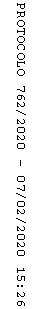 